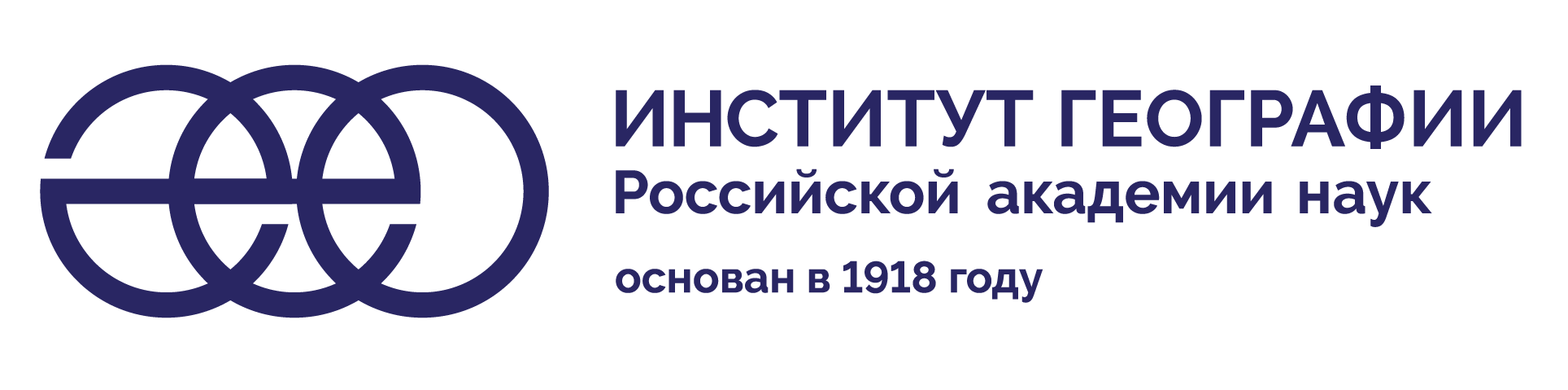 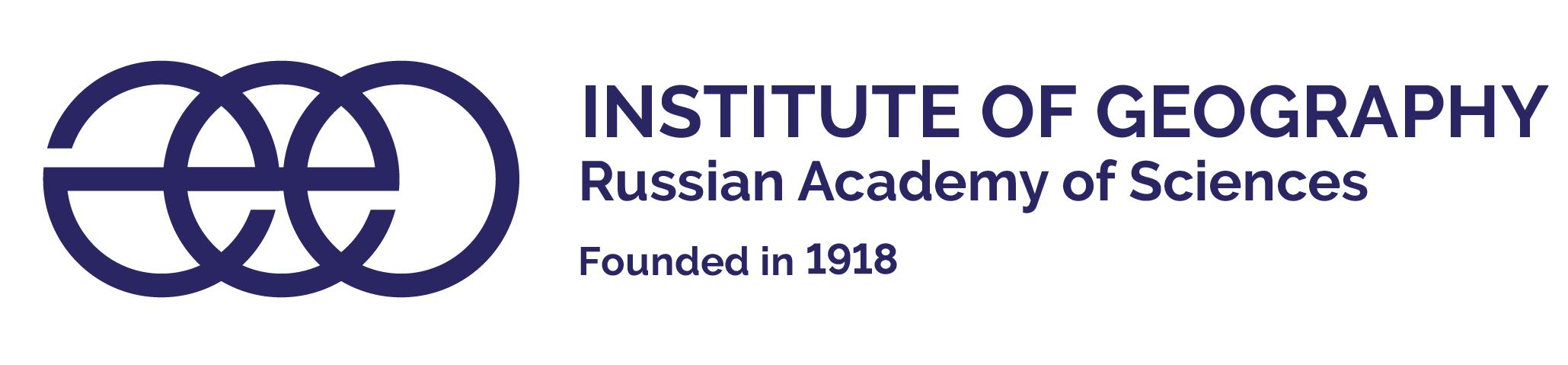 Полное наименованиеФедеральное государственное бюджетное учреждение науки Институт географии Российской академии наукСокращенное наименованиеИГ РАНПолное наименование на английскомInstitute of Geography, Russian Academy of SciencesСокращенное наименованиеIG RASЮридический адрес	119017 Россия, г. Москва, Старомонетный переулок, д. 29, стр. 4Почтовый адрес119017, Россия, г. Москва, Старомонетный переулок, д. 29, стр. 4Телефон/факс8 (495) 959-00-32 – телефон, 8 (495) 959-00-33 – факсИНН/КПП7706015435 / 770601001ОГРН1027739639817ПолучательУФК по г. Москве (ИГ РАН л/с 20736Ц85510)Расчётный счёт (казначейский счёт)03214643000000017300Корреспондентский счёт (единый казначейский счёт)40102810545370000003БИК банка004525988БанкГУ БАНКА РОССИИ ПО ЦФО//УФК по г. Москве, г. МоскваКлассификаторы в статистическом регистреКлассификаторы в статистическом регистреОКПО 02699174; ОКТМО 45384000; ОКОГУ 1322600; ОКФС 12;  ОКОПФ 75103; ОКВЭД 72.19 ОКПО 02699174; ОКТМО 45384000; ОКОГУ 1322600; ОКФС 12;  ОКОПФ 75103; ОКВЭД 72.19 ДиректорСоломина Ольга Николаевна.  Действует на основании УставаE-mail:direct@igras.ru